Lesson #16Solving inequalities step by step Individual Practice Firstly, during yesterday’s video of lesson #15, Grace found a mistake! I forgot the x on the right side of the inequality. Here is the correction :p.56  in your notebooks, question g                                                x + x -4 > 8 + x, x Ɛ R                                        2x-4    > 8+ x                                       -x                -x                                         x - 4  > 8                                            +4     +4                                           x   >  12Today, there are 16 inequalities below that you are going to solve. Please make sure to show all your work. When you have finished, correct your answers with mine. 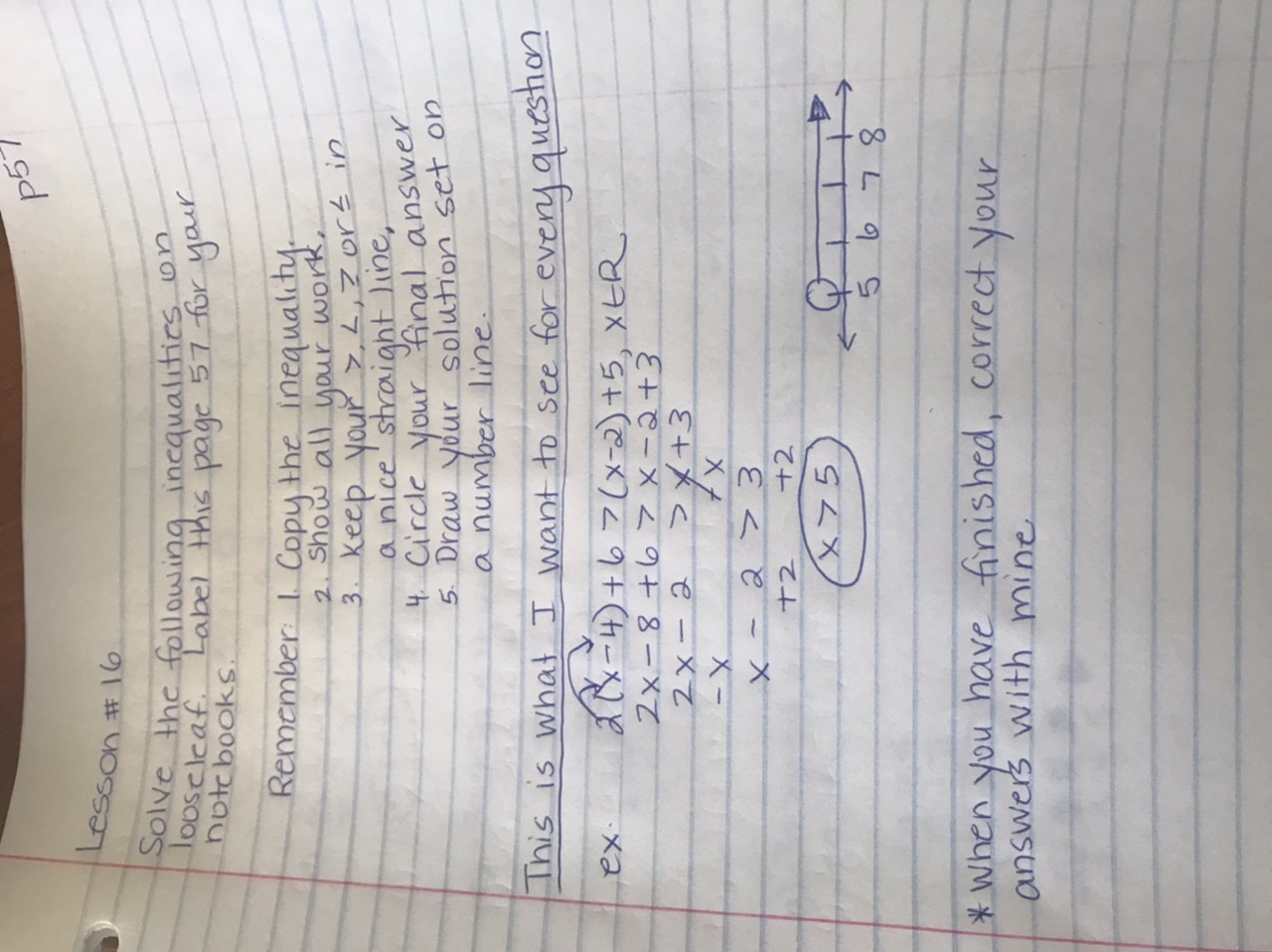 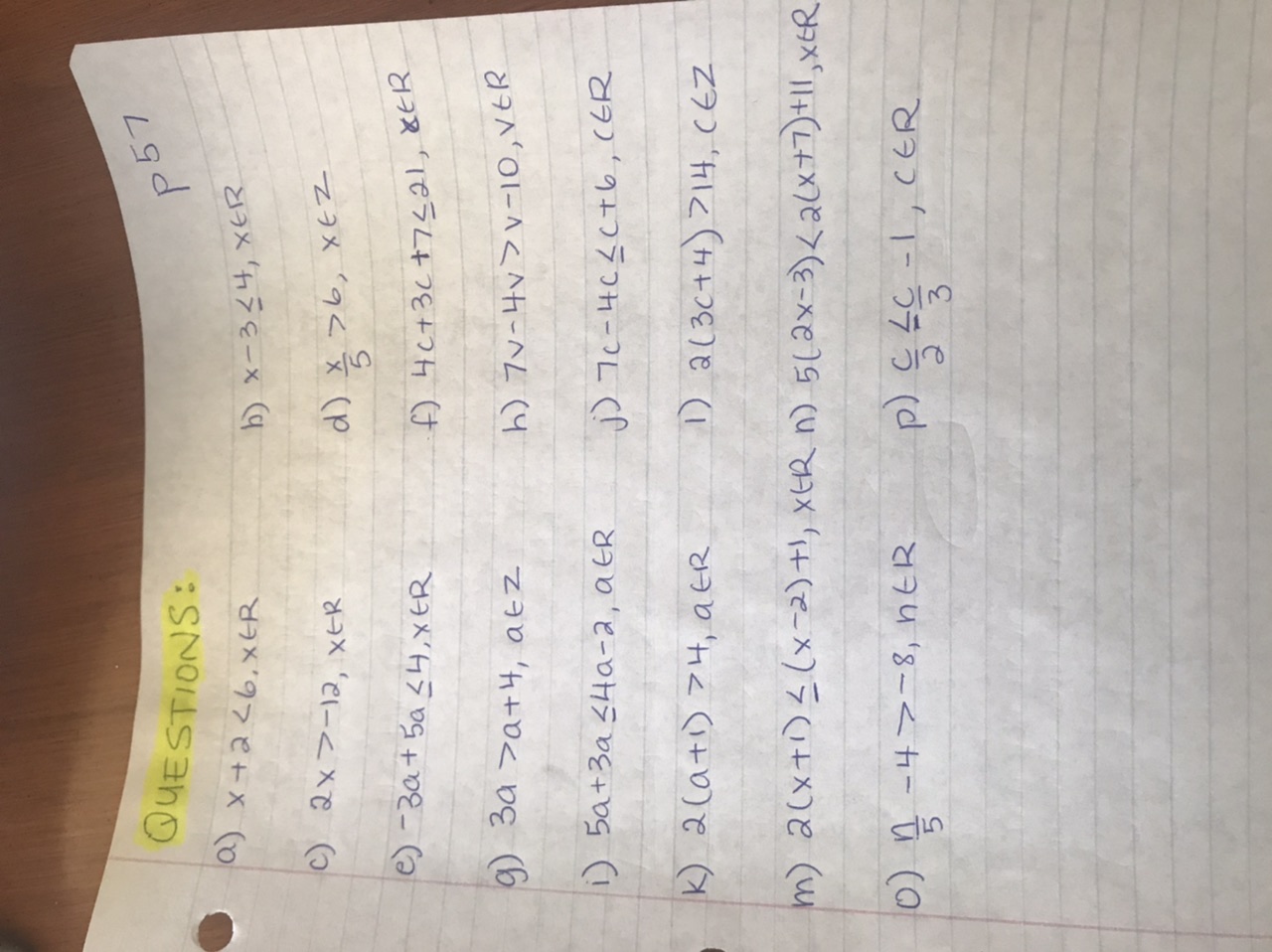 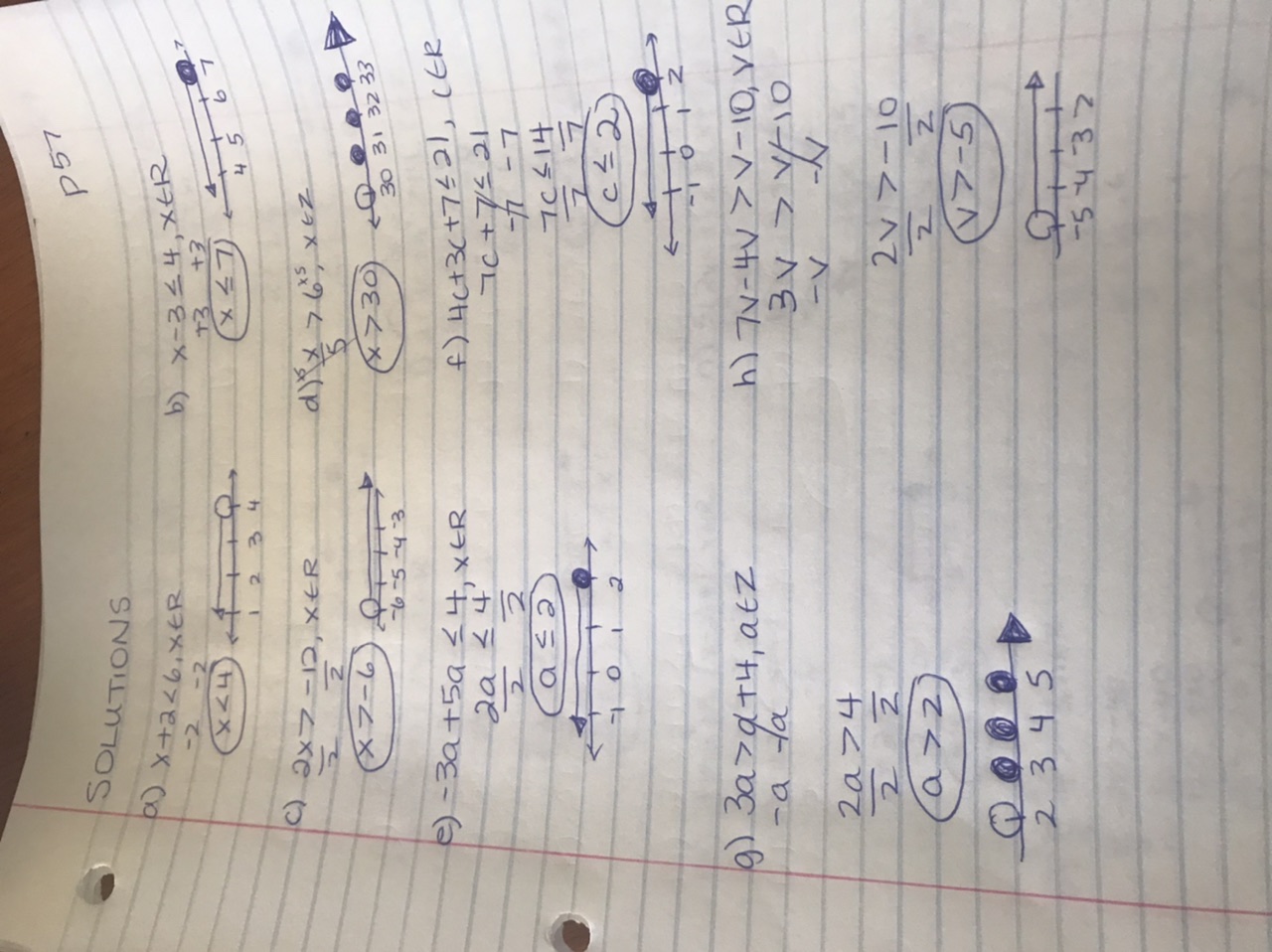 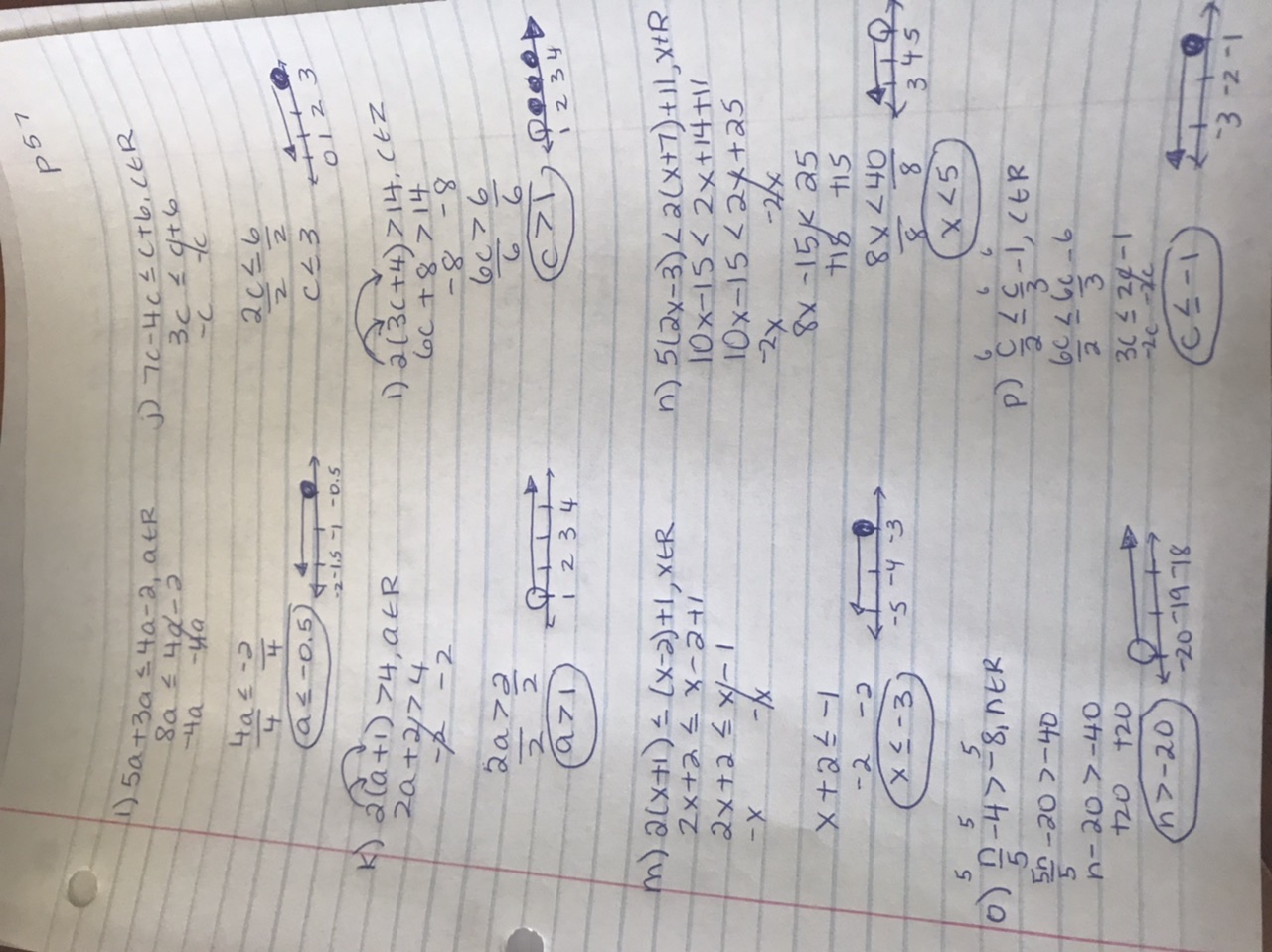 